Complete this form and upload it into the Plan of Study – Part I available in your Grad Rebel Gateway student portal. Once submitted, the form will route electronically for signatures. Upon approval by the Graduate College, a final copy of the form will be emailed to your Rebelmail account.Refer to the 2020-21 Graduate Catalog for degree requirements:https://catalog.unlv.edu/preview_program.php?catoid=31&poid=9325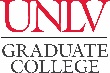 PLAN OF STUDY - Part IIMASTER OF ARTS – CRIMINAL JUSTICEProfessional Track2020-21CatalogCOURSE REQUIREMENTSRequired Courses - 18 CreditsRequired Courses - 18 CreditsRequired Courses - 18 CreditsRequired Courses - 18 CreditsRequired Courses - 18 CreditsRequired Courses - 18 CreditsRequired Courses - 18 CreditsRequired Courses - 18 CreditsCOURSE(Prefix & #)CREDITSGRADE (if completed)TERM(Taken/anticipated)SUBSTITUTION/TRANSFER (if applicable)SUBSTITUTION/TRANSFER (if applicable)SUBSTITUTION/TRANSFER (if applicable)SUBSTITUTION/TRANSFER (if applicable)COURSE(Prefix & #)CREDITSGRADE (if completed)TERM(Taken/anticipated)COURSECREDITSGRADEINSTITUTIONCRJ 700CRJ 701CRJ 702CRJ 703CRJ 704CRJ 705Criminal Justice Elective Courses - 6 CreditsComplete nine credits of 600- or 700-level Criminal Justice courses. CRJ 716 and CRJ 799 may not be used to fulfill this requirement.Criminal Justice Elective Courses - 6 CreditsComplete nine credits of 600- or 700-level Criminal Justice courses. CRJ 716 and CRJ 799 may not be used to fulfill this requirement.Criminal Justice Elective Courses - 6 CreditsComplete nine credits of 600- or 700-level Criminal Justice courses. CRJ 716 and CRJ 799 may not be used to fulfill this requirement.Criminal Justice Elective Courses - 6 CreditsComplete nine credits of 600- or 700-level Criminal Justice courses. CRJ 716 and CRJ 799 may not be used to fulfill this requirement.Criminal Justice Elective Courses - 6 CreditsComplete nine credits of 600- or 700-level Criminal Justice courses. CRJ 716 and CRJ 799 may not be used to fulfill this requirement.Criminal Justice Elective Courses - 6 CreditsComplete nine credits of 600- or 700-level Criminal Justice courses. CRJ 716 and CRJ 799 may not be used to fulfill this requirement.Criminal Justice Elective Courses - 6 CreditsComplete nine credits of 600- or 700-level Criminal Justice courses. CRJ 716 and CRJ 799 may not be used to fulfill this requirement.Criminal Justice Elective Courses - 6 CreditsComplete nine credits of 600- or 700-level Criminal Justice courses. CRJ 716 and CRJ 799 may not be used to fulfill this requirement.COURSE(Prefix & #)CREDITSGRADE (if completed)TERM(Taken/anticipated)SUBSTITUTION/TRANSFER (if applicable)SUBSTITUTION/TRANSFER (if applicable)SUBSTITUTION/TRANSFER (if applicable)SUBSTITUTION/TRANSFER (if applicable)COURSE(Prefix & #)CREDITSGRADE (if completed)TERM(Taken/anticipated)COURSECREDITSGRADEINSTITUTIONGeneral Elective Courses - 6 CreditsComplete six credits of 600- or 700-level courses. Courses may be from Criminal Justice from the respective list on the catalog program page (link above), or by advisor-approval.General Elective Courses - 6 CreditsComplete six credits of 600- or 700-level courses. Courses may be from Criminal Justice from the respective list on the catalog program page (link above), or by advisor-approval.General Elective Courses - 6 CreditsComplete six credits of 600- or 700-level courses. Courses may be from Criminal Justice from the respective list on the catalog program page (link above), or by advisor-approval.General Elective Courses - 6 CreditsComplete six credits of 600- or 700-level courses. Courses may be from Criminal Justice from the respective list on the catalog program page (link above), or by advisor-approval.General Elective Courses - 6 CreditsComplete six credits of 600- or 700-level courses. Courses may be from Criminal Justice from the respective list on the catalog program page (link above), or by advisor-approval.General Elective Courses - 6 CreditsComplete six credits of 600- or 700-level courses. Courses may be from Criminal Justice from the respective list on the catalog program page (link above), or by advisor-approval.General Elective Courses - 6 CreditsComplete six credits of 600- or 700-level courses. Courses may be from Criminal Justice from the respective list on the catalog program page (link above), or by advisor-approval.General Elective Courses - 6 CreditsComplete six credits of 600- or 700-level courses. Courses may be from Criminal Justice from the respective list on the catalog program page (link above), or by advisor-approval.COURSE(Prefix & #)CREDITSGRADE (if completed)TERM(Taken/anticipated)SUBSTITUTION/TRANSFER (if applicable)SUBSTITUTION/TRANSFER (if applicable)SUBSTITUTION/TRANSFER (if applicable)SUBSTITUTION/TRANSFER (if applicable)COURSE(Prefix & #)CREDITSGRADE (if completed)TERM(Taken/anticipated)COURSECREDITSGRADEINSTITUTIONThesis - 6 CreditsThesis - 6 CreditsThesis - 6 CreditsThesis - 6 CreditsThesis - 6 CreditsThesis - 6 CreditsThesis - 6 CreditsThesis - 6 CreditsCOURSE(Prefix & #)CREDITSGRADE (if completed)TERM(Taken/anticipated)SUBSTITUTION/TRANSFER (if applicable)SUBSTITUTION/TRANSFER (if applicable)SUBSTITUTION/TRANSFER (if applicable)SUBSTITUTION/TRANSFER (if applicable)COURSE(Prefix & #)CREDITSGRADE (if completed)TERM(Taken/anticipated)COURSECREDITSGRADEINSTITUTIONCRJ 797TOTAL CREDITS* Minimum credits required for graduation = 36GRADUATION POLICIESA minimum of 50 percent of the degree program must be 700-level courses excluding thesis, dissertation, or professional/scholarly paper. Individual departments may require more than the Graduate College minimum.Courses used to fulfill requirements for one degree may not be used toward another degree. A candidate for an advanced degree or graduate certificate must have a minimum Graduate Program Grade Point Average of 3.00 to be eligible to graduate or receive the certificate.Refer to the Graduate Catalog for all Academic, Transfer Credit, and program-related policies and requirements.